UNIVERSIDADE DE SÃO PAULO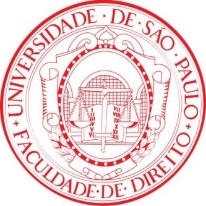 Faculdade de DireitoTeoria Geral do Estado I (DES0125) – Profa. Associada Nina RanieriInformações relativas aos semináriosA - Livro adotado: CARVALHO, José Murilo de. Cidadania no Brasil – O longo caminho. Rio de Janeiro. Civilização Brasileira. 2008. B - Datas de seminário: 23/04, 14/05, 28/05 e 04/06C – Divisão dos grupos por salaTurma 11Sala Barão de Ramalho – Monitores: João Otávio Paes de Barros e Meire Cristina de SouzaG1 (23/04)Alexandre de Lima Castro Tranjan Alexandre Kotujansky Forte Alícia Santos Soares Amanda de Nazareth dos Santos Gaia André Corradi Rocha G2 (14/05)André Luís do Prado Anna Laura Silva Anna Luiza Bertin HenriqueAnna Martha Cintra Araújo Bárbara Bertolino de Carvalho Lança Caio Vinicius Martins Alves G3 (28/05)Bachillier Jimenez OrregoCamila Bovolato Rodrigues Carolina de Oliveira Kfouri Carolina Latado Braga Clara Pinto da Silva Couto Daniel Paulo de Bonis Araujo G4 (04/06)Dylan John Tong Eduarda Fadul Vilela Eduarda Teixeira Renk Salinas Vega Erick Araujo da Silva Fernanda Yumi Masuki Sala Alexandre Corrêa – Monitores: Gustavo Filippi e Ângela LimongiG1 (23/04)Henrique Saad Goncalves Isabela Barbosa Sampaio Isadora Silva TellesJoao Pedro Nunes Drumond de Freitas Joao Victor Rozental Leal G2 (14/05)Julia Gomes Alves Karina do Nascimento Rezende Laessa Almeida Viana Lara Begname de Castro Laryssa Martins Galvan G3 (28/05)Leticia Le Oliveira Leticia Schelb Reis Leticia Vieira de Melo Lucas Garcia Balbino Lucas Jose Russo G4 (04/06)Leticia TutihashiLucas Xavier da Silveira de Chiaro Lygia Helena Rossi da Silva Maisa Aguena Takano Marcelo de Latin Santos Sala 1 – Monitores: Mateus Coelho e Michel LutaifG1 (23/04)Maria Alexandra Laffeach Carbajal Mariana da Costa Santos Mariana Dragone Pires Mariana Silva de Araujo Matheus Della Monica G2 (14/05)Michelle Paola Balaguer Nathalia Ingrid Ferraz SantosPedro Guilherme Moreira Silva Barbosa Pedro Milheirao Barros G3 (28/05)Raphaela Carvalho Souza Maringoli Sabrina Cardoso Rodrigues Salvador Bidart Leaes Sergio Coelho de Azevedo Junior Sofia Diniz Hosni G4 (04/06)Geovana Maria Ananias de LimaRafael Talerman PereiraThiago Gomes de Araujo Silva Vanessa da Silva Paim Victor de Oliveira Saraiva Turma 12Sala Conselheiro Ribas – Monitores: Tatiane Honório e Mirella MonteiroG1 (23/04)Aline Correa Lemos Ana Beatriz Botelho Anna Julia do Valle Costa Antonio Carlos Haddad Junior Beatriz Cristina Rodrigues Silva G2 (14/05)Beatriz de Oliveira Tini Garcia Beatriz Moura Mattos Nogueira Bernardo de Barros Castro Bruna Luiza Prinet de Morais Bruno Correa Batista RodriguesG3 (28/05)Bruno da Cunha de Oliveira Caio Lacerda Leite Caio Rezende Missagia Camila Bravim OliveiraG4 (04/06)Carolina Achôa Palhares Catarina Sula Braga Eberval Gadelha Figueiredo Júnior Gabriel Brasileiro Nagle de OliveiraSala João Mendes Jr. – Monitores: Arthur Balbani e Lucca LopesG1 (23/04)Gabriel Jesus Vieira da Silva Gabriela Coelho Silveira Giulia Gizzi Smith Angelo Guilherme Antonio Ferreira Ferraz Guilherme Pissigate de Souza de MendoncaG2 (14/05)Gustavo Soares Formenti Higor Pereira Rossi Ian Luz Araujo Isabela Thronicke Batista Joao Pedro Machado Nobre G3 (28/05)Julia Barreto Reis Julia Moura Nascimento Julia Vital Verli Juliana Santana Nascimento G4 (04/06)Laura Goncalves Laura Lopes Guercio Letycia Cavalcanti Pereira Lorenzo Vitor Costa Sala Amâncio de Carvalho – Monitores: Leonardo Racy e Letícia TavaresG1 (23/04)Lucas Hideaki Akamine Lucas Souza Galipe Marcelo Vaz de Oliveira Junior Mariana Carneiro Campos Niccoli Marilia Forner Gracia G2 (14/05)Mateus Fraga Maresch Matheus Valentim da Silva Santos Morena Marconi Fonseca Otavio Albanesi e MirandaG3 (28/05)Milla Monteiro Kotani Paulo Henrique de Medeiros Nery Pedro Rafael de Marchi Andrade Rebeca Olivia dos SantosG4 (04/06)Rodrigo Marchetti Ribeiro Tauani Caroline Pires Thallyta Juliane de Moura Dias Lopes Vitor Verissimo Borges